На основу члана 63. став 1. и члана 54. Закона о јавним набавкама („Сл. Гласник РС“ број 124/12, 14/15 и 68/15) комисија за јавну набавку обавештава сва заинтересована лица у поступку да је извршена измена и допуна конкурсне документације за јавну набавку –  ЈН 32/2019, Услуге надзорног органа- Инжењер на пројекту Сектор 1 и Сектор 2.ИЗМЕНА И ДОПУНА КОНКУРСНЕ ДОКУМЕНТАЦИЈЕ Мења се конкурсна документација на страни 4. тако да сада гласи: Укупна процењена вредност јавне набавке: 944.333.333,00 динара без обрачунатог ПДВ-а, односно 1.133.200.000,00 динара са обрачунатим ПДВ-ом, од тога: Партија 1: Процењена вредност: 570.400.000,00 динара без обрачунатог ПДВ-а, односно 684.480.000,00 динара са обрачунатим ПДВ-ом Партија 2: Процењена вредност: 373.933.333,00 динара без обрачунатог ПДВ-а, односно 448.720.000,00 динара са обрачунатим ПДВ-ом. 	Закључком Владе 05 број: 401-843/2019 од 31.01.2019. године Министарство грађевинарства, саобраћаја и инфраструктуре је задужено да као Наручилац посла за спровођење капиталног пројекта „Пројекат мађарско-српске железнице“ припреми конкурсну документацију и модел уговора, тако да се плаћања која произлазе из обавеза преузетих по уговору за услуге вршења стручног надзора над извођењем радова на наведеном пројекту врши Министарство грађевинарства, саобраћаја и инфраструктуре и то:За 2020. годину- до 705.600.000,00 динара За 2021. годину- до 428.400.000,00 динараУ конкурсној документацији мења се Лице за контакт, тако да сада гласи: Лице за контакт: tatjana.radukic@mgsi.gov.rs Мења се конкурсна документација на страни 129. и 137 тако што се додаје реченича:  Услове из једне позиције у оквиру кадровског капацитета могу испунити и две лица тако што ће једно имати тражену лиценцу, а друго потребан број референтних пројеката и радно искуство. Услов који се односи на енглески језик у конкретном случају би морало испунити оба лица.Мења се конкурсна документација на страни 130. у делу који се односи на потребан финансијски капацитета за партију 1.  тако да гласи:  Да располаже потребним финансијским капацитетом (чл. 76. ст. 2. Закона);  Да располаже неопходним финансијским капацитетом, односно да је збирно у претходне 3 (три) обрачунске године: 2016, 2017, 2018. остварио пословни приход у укупном износу од минимум 1.000.000.000,00 динара без ПДВ -а.Мења се конкурсна документација на страни 131. и 138. тако што се брише следећи текст:  Понуђач у тренутку подношења понуде мора да има поднет Захтев за издавање лиценце у складу са Законом о планирању и изградњи, док пре почетка надзора над извођењем радова и припадајуће ( тражене) лиценце.До почетка вршења стручног надзора понуђач је у обавези да за све стране држављане прибави личне лиценце у складу са важећим одредбама Закона о планирању и изградњи.Мења се конкурсна документација у делу који се односи на Кадровски капацитет за партију 2, страна 133. тако да сада гласи: Мења се конкурсна документација на страни 137.  у делу који се односи на потребан финансијски капацитет за партију 2. тако да гласи:  Да располаже потребним финансијским капацитетом (чл. 76. ст. 2. Закона);  Да располаже неопходним финансијским капацитетом, односно да је збирно у претходне 3 (три) обрачунске године: 2016, 2017, 2018. остварио пословни приход у укупном износу од минимум 700.000.000,00 динара без ПДВ -а.Мења се конкурсна документација на страни 207. и 215. у делу који се односи на  Рок извршења услуге, тако да гласи:  Пружалац услуге је дужан да све уговорене обавезе врши у периоду извршења и у складу са одредбама Комерцијалног уговора о модернизацији и реконструкцији мађарско-српске железничке пруге на територији Републике Србије, деоница Београд Центар – Стара Пазова.Уговорени период за вршење Услуга почиње од дана ступања на снагу Уговора и траје закључно до 31.12.2021 године .У случају да Уговор о извођењу радова не буде извршен до 31.12.2021. Наручилац ће сходно члану 115. Закона о јавним набавкама продужити рок пружања услуга стручног надзора који је предмет овог уговора.Средства за реализацију овог уговора обезбеђена су Законом о буџету за 2020.годину. Плаћање доспелих обавеза у 2020. години, вршиће се до висине одобрених апропријација за ту намену, а у складу са законом којим се уређује буџет за 2020.годину.За део реализације уговора који се односи на 2021.годину, реализација ће зависити од обезбеђења средстава предвиђених законом којим ће се уредити буџет за 2021. годину. У супротном, уговор престаје да важи, без накнаде штете због немогућности преузимања и плаћања обавеза од стране Наручиоца.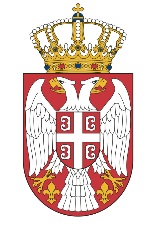 Република СрбијаМИНИСТАРСТВО ГРАЂЕВИНАРСТВА,САОБРАЋАЈА И ИНФРАСТРУКТУРЕБрој: 404-02-132/26/2019-02Датум: 27.01.2020. годинеНемањина 22-26, БеоградР. бр.НазивБрој извршилацаОпис позиције и квалификацијеДокази1Тим лидер односно Руководилац стручног надзора 1Дипломирани инжењер  одговарајуће струке /правник/економиста• уговор о радном ангажовању са понуђачем за наведено лице;• лиценца бр. 315 или 312 или 310 или 415 или 412 или 410 или 413 ичи 414 или 491 или 368 или 370 или 391 или 451 или 453• потврда о радном искуству у струци или уговор о радном ангажовању у струци;1Тим лидер односно Руководилац стручног надзора 1Важећа лиценца• уговор о радном ангажовању са понуђачем за наведено лице;• лиценца бр. 315 или 312 или 310 или 415 или 412 или 410 или 413 ичи 414 или 491 или 368 или 370 или 391 или 451 или 453• потврда о радном искуству у струци или уговор о радном ангажовању у струци;1Тим лидер односно Руководилац стручног надзора 1Радно искуство као Надзорни орган или вршилац стручног надзора на 2 пројекта модернизације, изградње / реконструкције железничке или путне инфраструктуре окончаних у последњих 10 година, у збирној вредности од вредности од минимално 100 милиона еураНапомена: за тим лидера економске или правне струке не доставља се фотокопија лиценце Потврде Наручилаца о извршеним пословима  као надзорни орган или вршилац стручног надзора, модернизације, изградње / реконструкције железничке или путне инфраструктуре и решења о именовању.Mодели образаца потврде дати су у конкурсној документацији.1Тим лидер односно Руководилац стручног надзора 1Знање енглеског и/или руског језика-  Знање енглеског језика се доказује јавним исправама или другим доказима у складу са ЗЈН- уколико је енглески и/или руски матерњи језик, изјава предвиђена конкурсном документацијом;2Експерт за одштетне захтеве1Дипломирани инжењер  одговарајуће струке  /правник/економиста• уговор о радном ангажовању са понуђачем за наведено лице • потврда о радном искуству у струци или уговор о радном ангажовању у струци;-  Знање енглеског језика се доказује јавним исправама или другим доказима уб складу са ЗЈН- уколико је енглески и/или руски матерњи језик, изјава предвиђена конкурсном документацијом;2Експерт за одштетне захтеве1Знање енглеског и/или руског језика• уговор о радном ангажовању са понуђачем за наведено лице • потврда о радном искуству у струци или уговор о радном ангажовању у струци;-  Знање енглеског језика се доказује јавним исправама или другим доказима уб складу са ЗЈН- уколико је енглески и/или руски матерњи језик, изјава предвиђена конкурсном документацијом;2Експерт за одштетне захтеве1Радно искуство као експерта за одштетне захтеве на 7 пројекта модернизације, изградње / реконструкције железничке, путне инфраструктуре или инжењерских објеката окончаних у последњих 10 година, у збирној вредности од минимално 100 милиона еураПотврде Наручилаца о извршеним пословима  као експерта  модернизације, изградње / реконструкције железничке,  путне  или инжењерских објеката инфраструктуре Mодели образаца потврде дати су у конкурсној документацији3Надзорни орган за изградњу горњег строја пруге1Дипломирани грађевински инжењер• уговор о радном ангажовању са понуђачем за наведено лице са пуним радним временом;
•Лиценца бр. 312 или 315 или 412 или 415 • потврда о радном искуству у струци или уговор о радном ангажовању у струци;3Надзорни орган за изградњу горњег строја пруге115 година  искуства у струци од чега 5 година у железничком сектору• уговор о радном ангажовању са понуђачем за наведено лице са пуним радним временом;
•Лиценца бр. 312 или 315 или 412 или 415 • потврда о радном искуству у струци или уговор о радном ангажовању у струци;3Надзорни орган за изградњу горњег строја пруге1Важећа лиценца• уговор о радном ангажовању са понуђачем за наведено лице са пуним радним временом;
•Лиценца бр. 312 или 315 или 412 или 415 • потврда о радном искуству у струци или уговор о радном ангажовању у струци;3Надзорни орган за изградњу горњег строја пруге1Радно искуство као Надзорни орган или вршилац стручног надзора на 3 пројекта модернизације, изградње / реконструкције железничке инфраструктуре окончаних у последњих 10 година,  у збирној вредности од минимално 40 милиона еураПотврде Наручилаца о извршеним пословима  као надзорни орган или вршилац стручног надзора, модернизације, изградње / реконструкције железничке инфраструктуре и решења о именовању.Mодели образаца потврде дати су у конкурсној документацији.3Надзорни орган за изградњу горњег строја пруге1Знање енглескоги/или руског  језика-  Знање енглеског језика се доказује јавним исправама или другим доказима уб складу са ЗЈН- уколико је енглески и/или руски матерњи језик, изјава предвиђена конкурсном документацијом;4Надзорни орган за изградњу доњег строја пруге1Дипломирани грађевински инжењер• уговор о радном ангажовању са понуђачем за наведено лице са пуним радним временом;
•Лиценца бр. 312 или 315 или 412 или 415 • потврда о радном искуству у струци или уговор о радном ангажовању у струци;4Надзорни орган за изградњу доњег строја пруге1Минимум 15 година  искуства у струци• уговор о радном ангажовању са понуђачем за наведено лице са пуним радним временом;
•Лиценца бр. 312 или 315 или 412 или 415 • потврда о радном искуству у струци или уговор о радном ангажовању у струци;4Надзорни орган за изградњу доњег строја пруге1Важећа лиценца• уговор о радном ангажовању са понуђачем за наведено лице са пуним радним временом;
•Лиценца бр. 312 или 315 или 412 или 415 • потврда о радном искуству у струци или уговор о радном ангажовању у струци;4Надзорни орган за изградњу доњег строја пруге1Радно искуство као Надзорни орган или вршилац стручног надзора на 4 пројекта модернизације, изградње / реконструкције железничке или путне инфраструктуре окончаних у последњих 10 година,  у збирној вредности од минимално 100 милиона еураПотврде Наручилаца о извршеним пословима  као надзорни орган или вршилац стручног надзора, модернизације, изградње / реконструкције железничке или путне инфраструктуре  и решења о именовању.Mодели образаца потврде дати су у конкурсној документацији.4Надзорни орган за изградњу доњег строја пруге1Знање енглескоги/или руског  језикаЗнање енглеског језика се доказује јавним исправама или другим доказима уб складу са ЗЈН- уколико  је енглески и/или руски матерњи језик, изјава предвиђена конкурсном документацијом;5Надзорни орган за мостове, вијадукте и инжењерске конструкције 2Дипломирани грађевински инжењер• уговор о радном ангажовању са понуђачем за наведено лице;
•Лиценца бр. 310 или 410 • потврда о радном искуству у струци или уговор о радном ангажовању у струци;5Надзорни орган за мостове, вијадукте и инжењерске конструкције 215 година  искуства у струци -Потврде Наручилаца о извршеним пословима  као надзорни орган или вршилац стручног надзора, модернизације, изградње / реконструкције  мостова или инжењерских конструкција железничке или путне инфраструктуре и решења о именовању.Mодели образаца потврде дати су у конкурсној документацији.5Надзорни орган за мостове, вијадукте и инжењерске конструкције 2Важећа лиценца-Потврде Наручилаца о извршеним пословима  као надзорни орган или вршилац стручног надзора, модернизације, изградње / реконструкције  мостова или инжењерских конструкција железничке или путне инфраструктуре и решења о именовању.Mодели образаца потврде дати су у конкурсној документацији.5Надзорни орган за мостове, вијадукте и инжењерске конструкције 2Радно искуство као Надзорни орган или вршилац стручног надзора на 3 пројекта модернизације, изградње / реконструкције  мостова или инжењерских конструкција железничке или путне инфраструктуре окончаних у последњих 10 година,  у збирној вредности од минимално 40 милиона еура-Потврде Наручилаца о извршеним пословима  као надзорни орган или вршилац стручног надзора, модернизације, изградње / реконструкције  мостова или инжењерских конструкција железничке или путне инфраструктуре и решења о именовању.Mодели образаца потврде дати су у конкурсној документацији.5Надзорни орган за мостове, вијадукте и инжењерске конструкције 2Знање енглескоги/или руског  језика-  Знање енглеског језика се доказује јавним исправама или другим доказима уб складу са ЗЈН- уколико  је енглески и/или руски матерњи језик, изјава предвиђена конкурсном документацијом;6Надзорни орган за тунеле1Дипломирани грађевински инжењер• уговор о радном ангажовању са понуђачем за наведено лице;
•Лиценца бр. 310 или 312 или 315 или 410 или 412 или 415 • потврда о радном искуству у струци или уговор о радном ангажовању у струци;6Надзорни орган за тунеле1Минимум 10 година  искуства у струци• уговор о радном ангажовању са понуђачем за наведено лице;
•Лиценца бр. 310 или 312 или 315 или 410 или 412 или 415 • потврда о радном искуству у струци или уговор о радном ангажовању у струци;6Надзорни орган за тунеле1Важећа лиценца• уговор о радном ангажовању са понуђачем за наведено лице;
•Лиценца бр. 310 или 312 или 315 или 410 или 412 или 415 • потврда о радном искуству у струци или уговор о радном ангажовању у струци;6Надзорни орган за тунеле1Искуство у надзору на 2 пројекта као надзорни орган на изградњи саобраћајног тунела окончаних у последњих 15 година Потврде Наручилаца о извршеним пословима  као надзорни орган орган на изградњи / реконструкцији/ рехабилитацији саобраћајног тунела, и решења о именовању.Mодели образаца потврде дати су у конкурсној документацији.6Надзорни орган за тунеле1Знање енглескоги/или руског  језикаЗнање енглеског језика се доказује јавним исправама или другим доказима у складу са ЗЈН- уколико  је енглески и/или руски матерњи језик, изјава предвиђена конкурсном документацијом;7Надзорни орган за подсистем контрола управљања и сигнализација     (сигнално сигурносна постројења)1Дипломирани инжењер електротехнике• уговор о радном ангажовању са понуђачем за наведено лице;
• Лиценца бр. 350 или 450 или 353 или 453 • потврда о радном искуству у струци или уговор о радном ангажовању у струци;7Надзорни орган за подсистем контрола управљања и сигнализација     (сигнално сигурносна постројења)1Минимум 15 година  искуства у струци од чега 5 година у железничком сектору• уговор о радном ангажовању са понуђачем за наведено лице;
• Лиценца бр. 350 или 450 или 353 или 453 • потврда о радном искуству у струци или уговор о радном ангажовању у струци;7Надзорни орган за подсистем контрола управљања и сигнализација     (сигнално сигурносна постројења)1Важећа лиценца• уговор о радном ангажовању са понуђачем за наведено лице;
• Лиценца бр. 350 или 450 или 353 или 453 • потврда о радном искуству у струци или уговор о радном ангажовању у струци;7Надзорни орган за подсистем контрола управљања и сигнализација     (сигнално сигурносна постројења)1Радно искуство као Надзорни орган или вршилац стручног надзора на 4 пројекта модернизације, изградње / реконструкције железничке инфраструктуре окончаних у последњих 10 година,    у збирној вредности од минимално 50 милиона еураПотврде Наручилаца о извршеним пословима  као надзорни орган или вршилац стручног надзора, модернизације, изградње / реконструкције железничке инфраструктуре и решења о именовању.Mодели образаца потврде дати су у конкурсној документацији.7Надзорни орган за подсистем контрола управљања и сигнализација     (сигнално сигурносна постројења)1Знање енглескоги/или руског  језика-  Знање енглеског језика се доказује јавним исправама или другим доказима уб складу са ЗЈН- уколико  је енглески и/или руски матерњи језик, изјава предвиђена конкурсном документацијом;8Надзорни орган за подсистем контрола управљања и сигнализација     (телекомуникационе инсталације)1Дипломирани инжењер електротехнике• уговор о радном ангажовању са понуђачем за наведено лице;
• Лиценца бр. 353 или 453 • потврда о радном искуству у струци или уговор о радном ангажовању у струци;8Надзорни орган за подсистем контрола управљања и сигнализација     (телекомуникационе инсталације)1Минимум 15 година  искуства у струци од чега 5 година у железничком сектору• уговор о радном ангажовању са понуђачем за наведено лице;
• Лиценца бр. 353 или 453 • потврда о радном искуству у струци или уговор о радном ангажовању у струци;8Надзорни орган за подсистем контрола управљања и сигнализација     (телекомуникационе инсталације)1Важећа лиценца• уговор о радном ангажовању са понуђачем за наведено лице;
• Лиценца бр. 353 или 453 • потврда о радном искуству у струци или уговор о радном ангажовању у струци;8Надзорни орган за подсистем контрола управљања и сигнализација     (телекомуникационе инсталације)1Радно искуство као Надзорни орган или вршилац стручног надзора на најмање 4 пројекта модернизације, изградње / реконструкције железничке инфраструктуре окончаних у последњих 10 година,   у збирној вредности од минимално 100 милиона еураПотврде Наручилаца о извршеним пословима  као надзорни орган или вршилац стручног надзора, модернизације, изградње / реконструкције железничке инфраструктуре и решења о именовању.Mодели образаца потврде дати су у конкурсној документацији.8Надзорни орган за подсистем контрола управљања и сигнализација     (телекомуникационе инсталације)1Знање енглескоги/или руског  језикаЗнање енглеског језика се доказује јавним исправама или другим доказима у складу са ЗЈН- уколико  је енглески и/или руски матерњи језик, изјава предвиђена конкурсном документацијом;9Надзорни орган за подсистем енергија (контактна мрежа и електро енергетска постројења)1Дипломирани инжењер електротехнике• уговор о радном ангажовању са понуђачем за наведено лице;
• Лиценца бр. 350 или 351 или 450 или 451 • потврда о радном искуству у струци или уговор о радном ангажовању у струци;9Надзорни орган за подсистем енергија (контактна мрежа и електро енергетска постројења)1Минимум 15 година  искуства у струци од чега 10 година у железничком сектору• уговор о радном ангажовању са понуђачем за наведено лице;
• Лиценца бр. 350 или 351 или 450 или 451 • потврда о радном искуству у струци или уговор о радном ангажовању у струци;9Надзорни орган за подсистем енергија (контактна мрежа и електро енергетска постројења)1Важећа лиценца• уговор о радном ангажовању са понуђачем за наведено лице;
• Лиценца бр. 350 или 351 или 450 или 451 • потврда о радном искуству у струци или уговор о радном ангажовању у струци;9Надзорни орган за подсистем енергија (контактна мрежа и електро енергетска постројења)1Радно искуство као Надзорни орган или вршилац стручног надзора на 4 пројекта модернизације, изградње / реконструкције железничке инфраструктуре окончаних у последњих 10 година,   у збирној вредности од минимално 100 милиона еураПотврда Наручилаца о извршеним пословима  као надзорни орган или вршилац стручног надзора, модернизације, изградње / реконструкције железничке инфраструктуре и решења о именовању.Mодели образаца потврде дати су у конкурсној документацији9Надзорни орган за подсистем енергија (контактна мрежа и електро енергетска постројења)1Знање енглескоги/или руског  језикаЗнање енглеског језика се доказује јавним исправама или другим доказима у складу са ЗЈН- уколико  је енглески и/или руски матерњи језик, изјава предвиђена конкурсном документацијом;